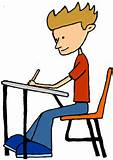 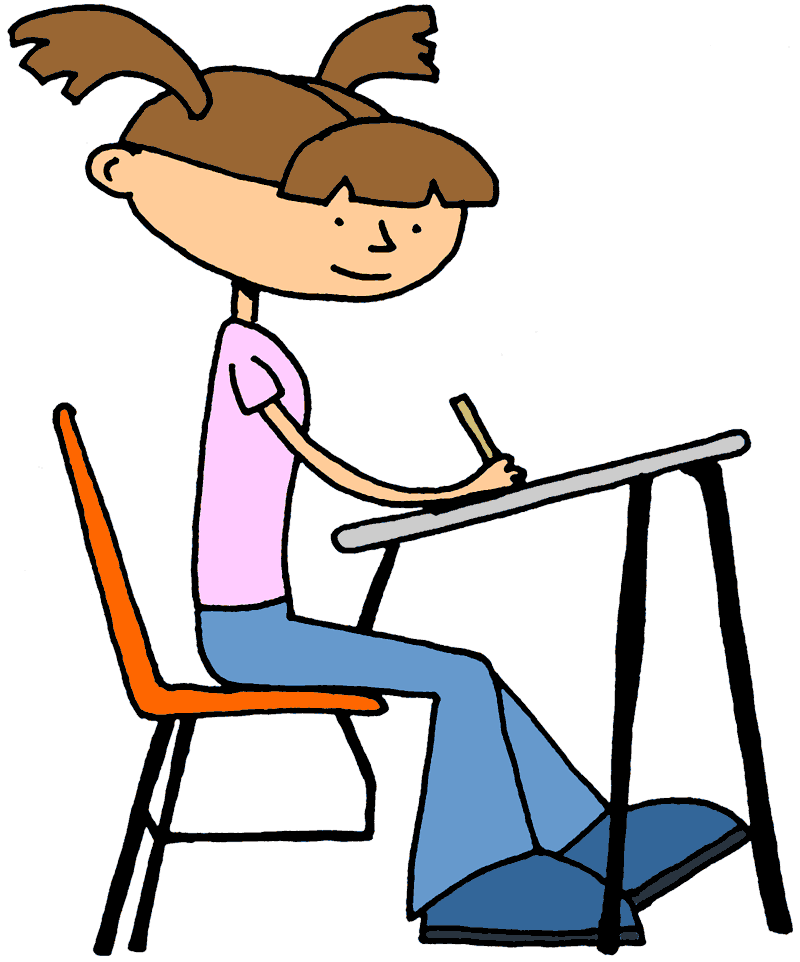 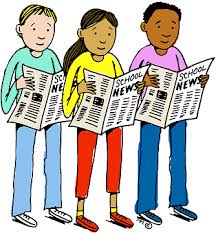 SCS NEWSPAPER WRITER APPLICATON:
Name _________________________________________________Grade Level:	_________________Current Grades:Writing:			________________Reading:			________________Vocab/Grammar:	________________Explain why you want to be a writer for the newspaper:______________________________________________________________________________________________________________________________________________________________________________________________________________________________________________________________________________________________________________________________________________________________________________________________________________________________________________________________________________  
I solemnly promise I have the following qualifications:
I currently have a C or above in Reading, Writing, and Vocab/Grammar classes and am caught up with all homework.    I have access to a computer at home.I have a Google drive account.I am able work independently without much adult help.I UNDERSTAND THE JOB DESCRIPTION:
1.  I will write an article or articles about one of the approved topics.
2.  I will submit a topic request and receive approval from the coordinator before I start writing.
3.  I will send article(s) electronically to editor by third Friday of each month.Student Signature	 __________________________________Date 				___________________________________